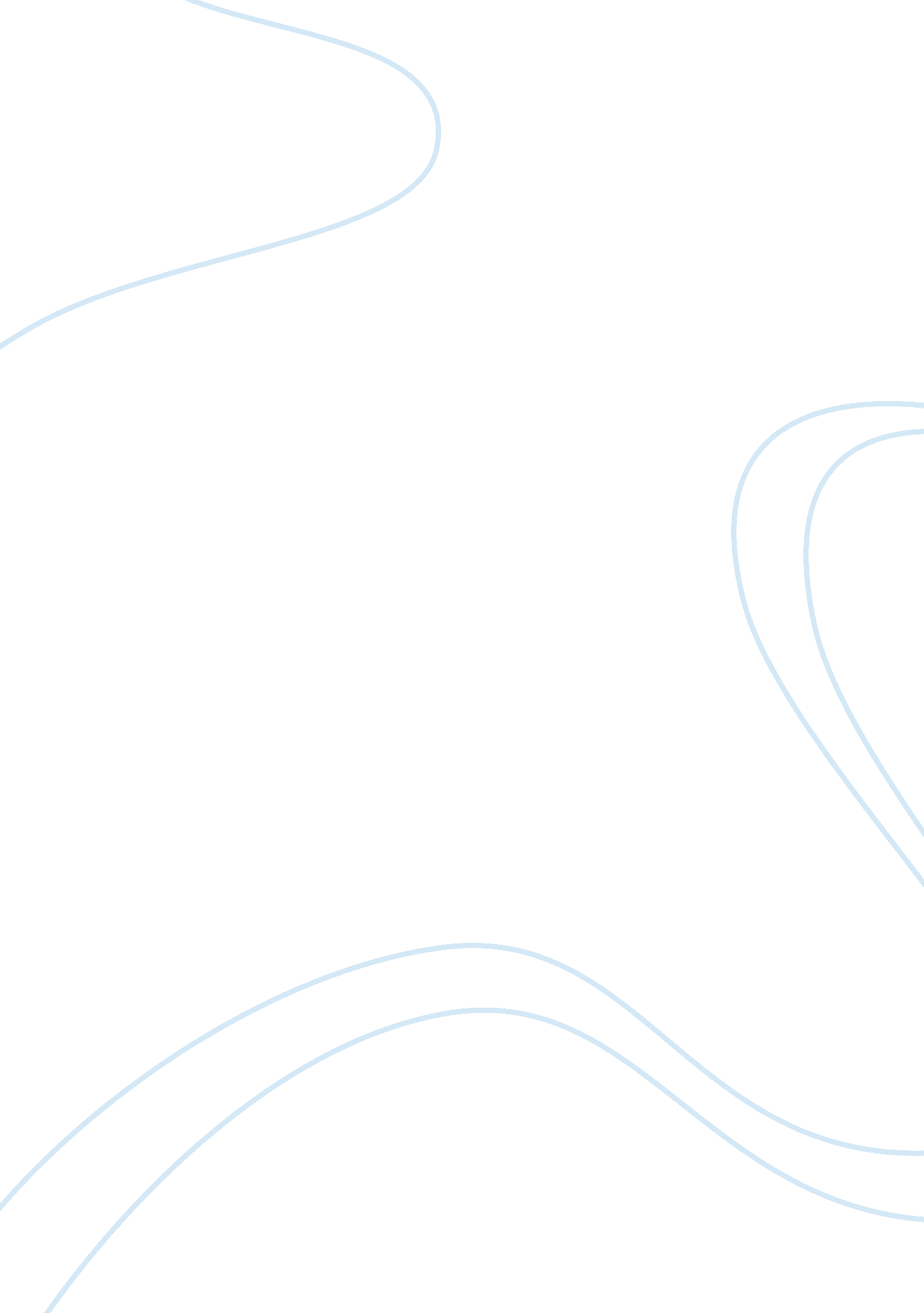 Respiratory problems caused by vehicals essayLiterature, Russian Literature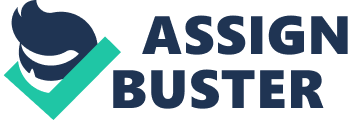 I have worked in this field for quite a few years now but what I have noticed is that more problems have been reported since 2011, and has been drastically increasing. Me- What according to can be the cause of this increase? DRY- The population has increased and more people have started buying cars and other vehicles these days and the exhaust from the cars and other vehicles is effecting the health of the people . Me- what kind of problems have been reported? DRY- Mainly the cases are of Asthma and allergies. In very rare cases, cases of lung cancer have been reported. Me- thanks a lot for your time doctor, it was very helpful. B) To collect some more information on this matter I looked up the internet and came across the following information- : The 8. 68% rise in the number of vehicles during 2011-12 has taken its toll on city’s ambient air quality. As a result, there is no let-up either in the air pollution or the noise pollution levels. The increase in the number of vehicles has also led to a rise in the concentration of fine particulate matter in the air. The ambient air quality assessment report released by the Indian Institute ofToxicology Research on Tuesday, shows rise in pollution levels for residential, commercial and industrial areas of the city. The Resalable Suspended Particulate Matter (RSVP) level at nine monitoring locations was found to be higher than the National Ambient Air Quality Standard (NANAS) When the data for this year was compared with the previous years, it showed an increasing trend of air pollution, except Antiradar and Alhambra. The concentration of gaseous pollutants has also increased, as compared to last year. The only respite is that the levels recorded are within the prescribed national standards. The rising level of air pollution indicates that state agencies have failed to fulfill their role. The Comptroller and Auditor General in its report on May 30, had pulled up the Attar Pradesh Pollution Control Board (BPCS) for not performing its role effectively. The report said that the board has failed to plan a comprehensive programmer for prevention and control of air pollution in Locknut since its inception in 1975. Low priority was accorded to environmental issues by the state government, as expenditure on it was reduced from RSI 14. 08 core (0. 025%) to RSI 3. 1 core (0. 02%) of total expenditure of the state during 2005-11. The CAGE report further observed that 23 out of 82 recognized private centers meant for checking the level of vehicular emission have not upgraded their software, but have still issued Pollution Under Control certificate. The TITER report, on the other hand, mentions that all poll including metals, have adverse effects on human health. The finer particles and PM), which are inhaled, are responsible for several cardiovascular and respiratory diseases such as asthma, bronchitis, reproductive development increased risk of pre-term birth and even mortality. The resalable particle penetrate deep into the respiratory system. A particulate matter is a comply of chemical agents of different shapes and sizes. The tail pipe emission fro is another important source of air pollutants like RSVP, heavy metals and g report also stated that traffic noise has become a major environmental con urban areas with high traffic congestion. Sources of noise in urban areas a primarily vehicular engines, exhaust systems, aerodynamic friction and try pavement interaction. Traffic noise is affected by factors like traffic volume speed, vehicle mix, pavement type and vehicle conditions. Number of cars up by 10. 69% from last year. More than 18, 000 cars got registered in 2011-1 Locknut Number of two-wheelers has gone up by 8. 43% from last year. Mo lake two-wheelers got registered in 2011-12 in Locknut. 2. For achieving the objective I spoke few of my neighbors and distributed pamphlets. I spoke t neighbors. Out of these twelve, five houses have people with reported respire problems which include asthma and lung cancer. These houses have no s hem so none of them experience primary or secondary smoke from the CGI These diseases were not even genetic so the only valid explanation for these problems was that these problems were caused due to emissions from eve For achieving the third objective I again went to speak to the neighbors and suggested possible ways to reduce the emission of such pollutants such as a bicycle. 2. Carpool 3. Choose public transportation. 4. Use CNN in vehicles 0 All the people were not very happy with these suggestions as public trap Locknut is not good. Cycling is extremely time consuming, carpooling come tot of conflicts and CNN usage has not been promoted in Locknut and is n available in most petrol pumps. For them I suggested ways by which they c reduce pollution using their cars too. 1. Drive at a moderate speed, no m Kemp when possible. 2. Turn your ignition off when waiting in a drive-thru congested traffic and do not let your car idle for more than 30 seconds. 3. Shortest route possible, and plan your drive so that you do not backtrack or of your way. 4. Keep your vehicle in good operating condition, and maintain according to the instructions in the vehicle’s owner’s manual. Have your eve inspected on a regular basis, and fix any mechanical problems that arise. 5 a clean-burning fuel, which reduces ozone-forming pollutants by up to 17 Buy a more energy efficient car, one that produces fewer emissions or runs alternative fuel. Opt for a newer car when possible; older, used cars release pollutants into the air. 7. : How to Reduce Vehicle Emissions I oho http:/ www. Oho. Com/how 2078060 reduce-vehicle-emissions. HTML#kowtowing Control phase I had conducted my project on the 21st of April; I had made some more visits on the 30th of April, then 10th of May. 